Purpose of this Equipment:  To store, transport or for proofing baking pans / trays.Federal Supply Class:  7320General Operating Specifications:Dimensions: Rack: 21 inches long / wide, 26 inches deep, 65 inches high.  Dimensional sizes may vary no more than 1 inch in any direction, so long as this equipment is capable of holding 18 inch by 26-inch trays.Cover: 23 inches long / wide, 28 inches deep, 61 inches high.  Dimensional sizes may vary no more than 1 inch in any direction to this equipment in order for the cover to fit properly over the rack.Salient Characteristics that shall be provided:Rack:Square tubular aluminum frame with tray slides.Net storage capacity of 18 trays.Minimum 5-inch diameter swivel casters. 3.2.2        Cover:                 3.2.2.1          Heavy duty clear plastic.                 3.2.2.2          Reinforced zippers.Industry Standards Requirement(s):Industry Standards:  National Sanitation Foundation (NSF) certification, or equivalent. CE is not acceptable for a standard. Warranty period shall be for (1) year from date of delivery/installation against defective material and workmanship and shall include parts, service and labor.Color Requirement(s):   N / AElectrical Requirements:    N / AContractor Requirements:Must be shipped ready to use.Information to be provided by the Contractor to the commissary at the time of delivery:Point of Contact for ServiceInstallation and Operating InstructionsParts ListMaintenance Sustainability Requirements: Continued parts support is required for the projected life cycle of the equipment plus 5 years.STORE ORDER REQUESTSTORE NAME: __________________________    DODAAC: ____________________QUANTITY: ___________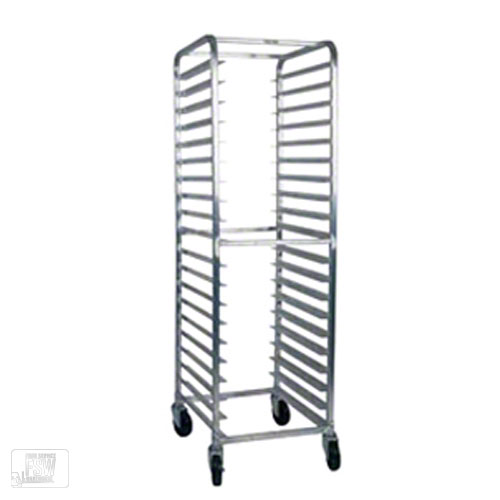 